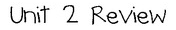 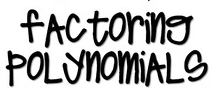 Is there a GCF?Can you factor by the DOTS method?Is it a TRINOMIAL?Can you FACTOR BY GROUPING?  Did your break down all of the factors into PRIME factors?  Factor each of the following completely:           b.  	c.                                                                          *please complete b using Factor by Grouping*d.  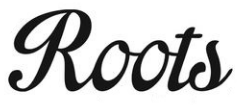 What is another word to represent the ROOTS of a function?  What TYPE of roots are there?  How do you determine how MANY roots a function has?  How do you WRITE a FACTOR if you know a ROOT?Determine algebraically the roots of the function .Given the graph to the right, 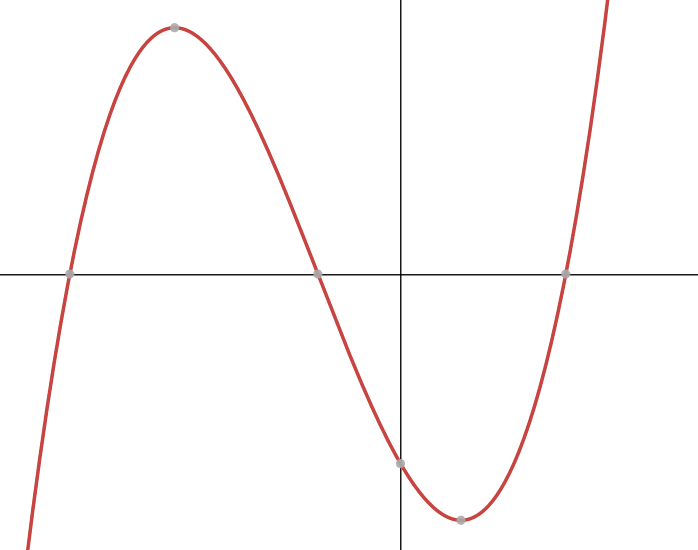 Write the zeros of the function.List out all of the factors of the function.Determine the sign of “a”.Write a possible equation for the function. 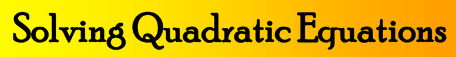 What is STANDARD FORM of a quadratic equation?What are the 4 different methods for SOLVING a quadratic equation?When you solve for “x”, what does that value represent on the GRAPH of a quadratic function?  Solve the equation .  Express the answer in simplest  form.Solve algebraically for all values of :	  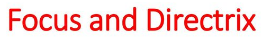 What is VERTEX form of a parabola?What is the EQUATION of a parabola if you know the focus and directrix?What does (h, k) stand for?What does p stand for?  Given the equation , determineThe coordinates of the vertex.The value of “p”.If the parabola opens up or down.The equation of the directrix.The coordinates of the focus.Determine an equation for the parabola with focus  and directrix . (Use of the grid is optional.)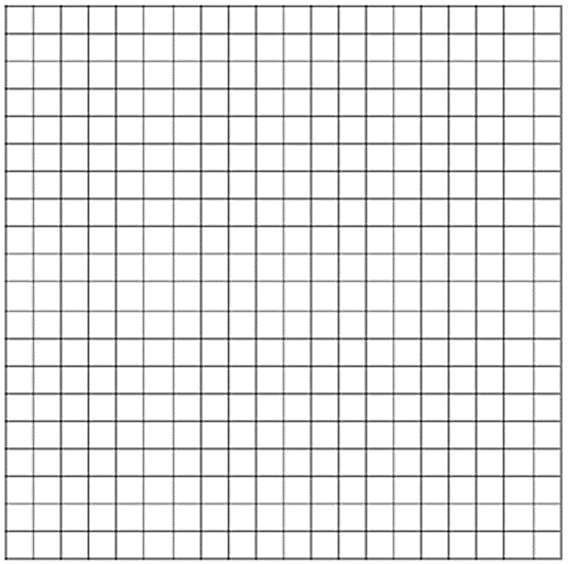 ***Please be able to recall information from Unit 1, such as Operations with Polynomials, Operations with Complex Numbers, and Simplifying Radicals***